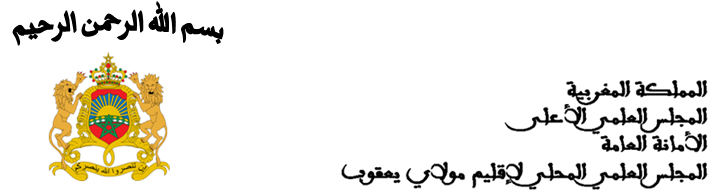 برنامج الكراسي العلميةلشهر أكتوبر 2019مالتاريخالمكان المؤطرالكرسي 10  أكتوبر 2019ممسجد عثمان بن عفاند محمد رمح / عضو المجلسكرسي الحديث17 أكتوبر 2019ممسجد عثمان بن عفاند. عمر الدريسي/ عضو المجلسكرسي الفقه24  أكتوبر 2019ممسجد عثمان بن عفاند جعفر ابن معجوز/ عضو المجلسكرسي السيرة 31 أكتوبر 2019ممسجد عثمان بن عفانذ محمد بوبكري/ إمام مرشدكرسي التفسير24  أكتوبر 2019ممسجد الكبانيةد محمد رمح / عضو المجلسكرسي الحديث10 أكتوبر 2019ممسجد الكبانيةد جعفر ابن معجوز/ عضو المجلسكرسي السيرة10 أكتوبر 2019ممسجد حمريةذ محمد ازغوندي / إمام مرشدكرسي التفسير17 أكتوبر 2019ممسجد حمريةذ عبد اللطيف الموساوي/ إمام مرشدكرسي الحديث24 أكتوبر2019 ممسجد حمريةذ مصطفى ابجابجة/ إمام مرشدكرسي الفقه31 أكتوبر 2019م مسجد حمريةذ عبد الحق الجمغيلي/ إمام مرشدكرسي السيرة10 أكتوبر 2019ممسجد اولاد معرف 2دة ناجية أقجوج/ عضو المجلسكرسي فقه المرأة والأسرة 15 أكتوبر 2019ممسجد تعاونية الزهوةدة ناجية أقجوج/ عضو المجلسكرسي فقه المرأة والأسرة 10 أكتوبر 2019ممسجد عثمان بن عفانذة بشرى كوكب/ مرشدةكرسي العقيدة 24 أكتوبر 2019ممسجد عثمان بن عفانذة بشرى كوكب/ مرشدةكرسي العقيدة10 أكتوبر 2019ممسجد راس الما ذة سناء العمري/ مرشدة كرسي التجويد 31 أكتوبر 2019ممسجد راس الماذة سناء العمري/ مرشدةكرسي التجويد09 أكتوبر 2019ممسجد الحمدذة نجية واسين/ مرشدة كرسي التجويد 23 أكتوبر 2019ممسجد الحمدذة نجية واسين/ مرشدةكرسي التجويدكرسي التجويد 